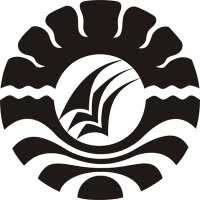 PENERAPAN TEKNIK SELF REGULATION LEARNING UNTUKMEREDUKSI KEJENUHAN BELAJAR SISWADI SMA NEGERI 3 POLEWALISKRIPSIDiajukan untuk Memenuhi Sebagian Persyaratan Guna Memperoleh GelarSarjana Pendidikan pada Program Studi Bimbingan dan Konseling Strata Satu Fakutas Ilmu PendidikanUniversitas Negeri MakassarANDI WAHYU IRAWAN104 404 019JURUSAN PSIKOLOGI PENDIDIKAN DAN BIMBINGANFAKULTAS ILMU PENDIDIKANUNIVERSITAS NEGERI MAKASSAR2014KEMENTERIAN PENDIDIKAN DAN KEBUDAYAAN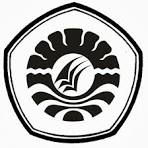 UNIVERSITAS NEGERI MAKASSARFAKULTAS ILMU PENDIDIKANPSIKOLOGI PENDIDIKAN DAN BIMBINGANJalan : Tamalate 1 Tidung Makassar Kode Pos 90222Telepon (0411) 884457 Fax. (0411) 883076Laman : www.unm.ac.idPERSETUJUAN PEMBIMBINGSkripsi dengan judul “Penerapan Teknik Self Regulation Learning Untuk Mereduksi Kejenuhan Belajar Siswa di SMA Negeri 3 Polewali’’.Atas nama saudara:Nama			: Andi Wahyu IrawanNim			: 104404019Jurusan		: Psikologi Pendiidikan dan BimbinganFakultas		: Ilmu PendidikanSetelah diperiksa dan diteliti, naskah skripsi ini telah memenuhi syarat untuk diujikan.Makassar,       September 2014 Pembimbing I						                    Pembimbing IIProf. Dr. H.M. Arifin Ahmad, MA	                                Dr. Farida Aryani, M.Pd NIP. 1950 0212 1967 021 001	                             NIP. 1976 0106 2005 02  001MengetahuiKetua Jurusan PPB FIP UNMDrs. H. Muhammad Anas Malik, M.Si                    NIP. 19601213 198703 1 003MOTTO DAN PERSEMBAHAN‘’ Jadilah seperti lautan yang selalu merendah diantara ketinggian gunung,  namun menjadi raja  dari segala aliran air ‘’ – Andi Wahyu IrawanKu peruntukkan karya ini sebagai kado teristimewa untuk Ibuku yang senantiasa mendoakanku, ayahku yang senantiasa memotivasiku ditengah pembaringannya, dan nenekku yang telah tiada.Untuk saudara-saudaraku yang selalu saling menopang, serta sahabat-sahabatku yang selalu setia menemani dan berbagi keceriaan. Selalu memberi semangat serta dukungan. Terima Kasih untuk semua doanya..Semoga Rahmat- Nya mengiringi kita semuaAamiin....ABSTRAKANDI WAHYU IRAWAN. 2014. Skripsi.Penerapan Teknik Self Regulation Learning  untuk Mereduksi Kejenuhan Belajar Siswa Di SMA Negeri 3 Polewali. Dibimbing oleh    Prof. Dr. H.M. Arifin Ahmad, MA dan Dr. Farida Aryani, M.Pd Fakultas Ilmu Pendidikan Universitas Negeri Makassar.Penelitian ini menelaah Penerapan Teknik Self Regulation Learning untuk Mereduksi Kejenuhan Belajar Siswa di SMA Negeri 3 Polewali. Masalah dalam penelitian ini adalah (1) Bagaimana gambaran tingkat kejenuhan belajar siswa sebelum dan sesudah diberikan teknik self regulation learning di SMA Negeri 3 Polewali?(2) Apakah teknik self regulation learning dapat mereduksi kejenuhan belajar siswa di SMA Negeri 3 Polewali. Tujuan penelitian ini adalah (1) Untuk mengetahui gambaran tingkat kejenuhan belajar siswa sebelum dan sesudah diberi teknik self regulation learning di SMA Negeri 3 Polewali. (2) Untuk mengetahui apakah penerapan teknik self regulation learning dapat mereduksi kejenuhan belajar siswa di SMA Negeri 3 Polewali.. Penelitian ini menggunakan pendekatan kuantitatif dengan desain pelitian Pre- Eksperimental Design terhadap 30 orang sampel penelitian dari 120 populasi penelitian yang merupakan siswa kelas X IPS 1-6 di SMA Negeri 3 Polewali. Pengumpulan data menggunakan angket dan observasi. Analisis data menggunakan analisis statistik deskriptif dan statistic inferensial, pengujian hipotesis melalui uji t. Pelaksanaan teknik self regulation learning di SMA Negeri 3 Polewali dilaksanakan dengan empat pertemuan secara bertahap. Pertama, pemberian informasi mengenai kejenuhan belajar. Kedua, latihan evaluasi diri dan monitoring, serta latihan menentukan tujuan dan perencanaan strategi. Ketiga, latihan memonitoring penerapan strategi. Dan terakhir, latihan memonitoring hasil strategi. Hasil penelitian menunjukkan bahwa:  (1) Gambaran tingkat kejenuhan belajar siswa sebelum diberi perlakuan berada pada kategori tinggi, setelah diberikan perlakuan tingkat kejenuhan belajar siswa menurun yakni berada pada ketegori rendah. (2) Teknik self regulation learning dapat mereduksi kejenuhan belajar pada siswa kelas X IPS 1-6 di SMA Negeri 3 Polewali.PRAKATATiada untaian kata yang lebih indah untuk peneliti ucapkan selain puji syukur kehadirat Allah SWT yang senantiasa memberikan rahmat dan hidayah-Nya, sehingga skripsi ini dapat terselesaikan. Skripsi ini berjudul Penerapan Teknik Self Regulation Learning Untuk Mereduksi Kejenuhan Belajar Siswa di SMA Negeri 3 Polewali. Penulisan skripsi ini dimaksudkan sebagai persyaratan dalam penyelesaian studi pada Jurusan Psikologi Pendidikan dan Bimbingan Fakultas Ilmu Pendidikan Universitas Negeri Makassar.	Selama penulisan skripsi ini, peneliti menghadapi berbagai hambatan dan permasalahan, dikarenakan waktu, biaya, tenaga serta kemampuan penulis yang sangat terbatas. Namun berkat bimbingan, motivasi, bantuan dan sumbangan pemikiran dari berbagai pihak, segala hambatan dan tantangan yang dihadapi peneliti dapat teratasi. Oleh karena itu, dengan penuh hormat penulis menghanturkan terima kasih kepada Prof. Dr. H.M. Arifin Ahmad, MA. dan Dr. Farida Aryani, M.Pd.  masing-masing selaku pembimbing I dan pembimbing II yang telah banyak meluangkan waktu dan tenaga dalam memberikan arahan, petunjuk dan motivasi kepada peneliti mulai dari penyusunan usulan penelitian hingga selesainya skripsi ini.Selanjutnya ucapan yang sama dihaturkan kepada:Prof. Dr.H. Arismundar, M.Pd sebagai Rektor UNM atas segala kesempatan yang diberikan kepada penulis untuk menimba ilmu di Universitas Negeri Makassar.Prof. Dr. H. Ismail Tolla, M.Pd. sebagai Dekan Fakultas Ilmu Pendidikan Universitas Negeri Makassar; Drs. M. Ali Latif Amri, M.Pd sebagai Pembantu dekan I, Drs. Andi Mappincara, M.Pd sebagai pembantu Dekan II dan Drs. Muh. Faisal, M.Pd sebagai pembantu Dekan III.Drs. Muhammad Anas Malik, M.Si, dan Dr. Abdul Saman, M.Si, Kons, masing-masing sebagai Ketua dan Sekretaris Jurusan Psikologi Pendidikan dan Bimbingan serta semua dosen Psikologi Pendidikan dan Bimbingan atas segala bantuannya dalam administrasi maupun dalam perkuliahan.Bapak dan Ibu Dosen Fakultas Ilmu Pendidikan, khususnya Jurusan Psikologi Pendidikan dan Bimbingan yang telah mendidik dan memberikan bekal ilmu pengetahuan kepada penulis.Liwauddin, S.Ag, M.Pd. sebagai kepala SMA Negeri 3 Polewali atas izin mengadakan penelitian pada sekolah yang dipimpinnya. Abdul Latif, S.Ag, selaku guru BK SMA Negeri 3 Polewali yang banyak meluangkan waktunya untuk membantu, membimbing serta memotivasi peneliti selama melakukan penelitian.Guru-guru di SMA Negeri 3 Polewali yang juga ikut membantu dan memotivasi  selama peneliti melakukan penelitian.Teristimewa untuk kedua orang tuaku tercinta, Ayahanda Herlik Sangngang dan Ibunda Andi Basse yang telah merawat dan membesarkan penulis dengan susah payah dan ketulusannya mencurahkan cinta, kasih sayang dan perhatiannya disertai dengan iringan do’a sehingga peneliti dapat menyelesaikan studinya. Semoga ananda dapat membalas setiap tetes keringat yang tercurah demi membimbing ananda menjadi seorang manusia yang berguna.Kakak-kakakku tercinta Wahyu Cahya Ningsih, Koesrini Wulandari dan juga Adikku Endang Pratiwi terima kasih atas semangat, bantuan, senyuman serta keceriaan yang kalian berikan kepada penulis. Kalian adalah saudara terhebat yang penulis miliki.Guru-guruku tanpa terkecuali, terima kasih atas ilmu yang selama ini engkau berikan.Saudara seperjuanganku, Indra Dwi putra, Iksan Khalik, Muh. Fahri Bustam, Issang aco, Masbur, Nasaruddin, Rahmadi, Jusman, Syarifuddin, Barak, Hasin, Alfian, dan saudara seperjuangku lainnya, semoga kelak impian kita bisa tercapai. Terima kasih telah banyak memotivasi dalam setiap perjuangan kita. Saudara-saudara seperjuanganku di Aksi Indonesia Muda, Derry, Sahlan, Debby, Asni, Yayat, Nia, Ijah, dan kawan-kawan yang lain, semoga proyek sosial yang kita jalankan bersama di perkampungan kusta bisa membuat kita bermanfaat bagi orang lain. Terima kasih telah memberikan penulis semangat untuk berkarya.Teman setiaku, Nursidah, terima kasih telah banyak menginspirasi dan telah banyak memberikan pelajaran yang berharga mengenai arti dari kehidupan.  Sahabat-sahabat PMII Rayon FIP UNM Aji, Syukur, Rayandi, Erwin, Iqbal, Taslim, Bahdim, Kak Iiz, Kak Rahmat, Kak Awi, Kak Nasrun, Kak Asmar, Kak Ince’, Kak Hasan, Kak Ucu’, Kak  Anca dan semuanya tanpa terkecuali terima kasih telah mengajarkan banyak hal kepada penulis.Teman-teman seperjuangan “ PPB 2010”, Zulfiqi, Taslim, Randi, deni, Raden, Sinta, Tada, Icha, Anti, Tati, Ummu, Tina, Ikha, Indah, Yuli, Ninda, Ita, Sutra, Anhi, Dewi Miranti, Melisa, Esse’, Nurmi, Baya, Aisyah, Dani, Sari, Sisi, Asyifah, Mudrikah, Sandra, Eva, Tika, Emhy, Ajhi, Fadli, Nida, Dayat, Angga dan teman-teman yang tidak sempat saya sebutkan, Serta senior-senior di jurusan Bimbingan dan Konseling terkhusus untuk kak ahmad yusuf, terima kasih atas bimbingan. Adik-adik “SMA Negeri 3 Polewali” yang telah berpartisipasi dalam penelitian yang dilakukan peneliti.Kepada semua pihak yang tidak sempat saya sebutkan namanya satu-persatu, namun telah membantu penulis dalam penyelesaian studi. Terima kasih.Semoga skripsi yang sederhana ini dapat bermanfaat sebagai bahan masukan dan informasi bagi pembaca, dan semoga kebaikan dan keikhlasan serta bantuan dari semua pihak bernilai ibadah di sisi Allah SWT. AminMakassar,   September 2014Andi Wahyu IrawanDAFTAR ISIHALAMAN JUDUL		iPERSETUJUAN PEMBIMBING		iiMOTTO		iiiABSTRAK		ivPRAKATA		vDAFTAR ISI		viDAFTAR TABEL		viiDAFTAR GAMBAR		viiiDAFTAR LAMPIRAN		ixBAB I. PENDAHULUAN		1Latar Belakang		1Rumusan Masalah		6Tujuan Penelitian		6Manfaat Penelitian		7BAB II. KAJIAN PUSTAKA, KERANGKA PIKIR DAN HIPOTESIS		8Kajian Pustaka		Konsep Dasar Pengertian Kejenuhan Belajar		8Pengertian Kejenuhan Belajae		8Faktor-faktor yang Mempengaruhi Kejenuhan		9Gejala Kejenuhan Belajar		19Langkah-langkah dalam mengatasi kejenuhan belajar		20Self Regulated Learning		22Pengertian Self Regulated Learning		22Karakteristik Self Regulated Learning		23Perkembangan Self Regulated Learning		24Faktor yang mempengaruhi Self Regulated Learning		26Metode dan Strategi Pelaksanaan Self Regulated Learning		27Hubungan Teknik Self Regulation Learning dengan      Kejenuhan Belajar		35KERANGKA PIKIR		36HIPOTESIS		38BAB III. METODE PENELITIAN		39Pendekatan dan Jenis Penelitian 		39Variabel dan Disain Penelitian		39Definisi Operasional Variabel		40Populasi Dan Sampel		40Prosedur Pelaksanaan Eksperimen		41Teknik Pengumpulan Data		43Teknik Analisis Data		46BAB IV. HASIL PENELITIAN DAN PEMBAHASAN		50HASIL PENELITIAN		50PEMBAHASAN		59BAB V. KESIMPULAN DAN SARAN		67KESIMPULAN		67SARAN		67DAFTAR PUSTAKA		69LAMPIRAN		71RIWAYAT HIDUP	 	DAFTAR TABELNomor		     Nama Tabel			              Halaman3.1	Desain Penelitian			393.2	Penyebaran Siswa yang Menjadi Sampel Penelitian			403.3	Pembobotan Angket Penelitian			433.4	Kategori hasil observasi kegiatan teknik Self Regulation Learning			463.5	Kategorisasi kejenuhan belajar siswa			474.1	Data tingkat kejenuhan belajar siswa SMA Negeri 3 Polewali sebelum dan    setelah pemberian teknik self regulation learning			554.2	Data hasil presentasi observasi saat pelaksanaan teknik self regulation learning			  	564.3	Data tingkat kejenuhan belajar siswa   				58DAFTAR GAMBARNomor		     Nama Gambar			              Halaman2.1	Model Self Regulated Learning			292.2	Skema Kerangka Pikir			38DAFTAR LAMPIRANNomor		     Nama Tabel			              HalamanSkenario pelaksanaan eksperimen teknik self regulation learning			72	2	Kisi-kisi angket sebelum uji coba			82	3	Angket kejenuhan belajar sebelum uji coba			83	4	Kisi-kisi angket setelah uji coba			87	5	Angket kejenuhan belajar setelah uji coba			88	6	Uji coba lapangan			92	7	Hasil uji validasi			94	8	Hasil pretest kelompok eksperimen			96	9	Hasil posttest kelompok eksperimen			97	10	Pedoman observasi			98	11       Pedoman observasi pertemuan 1-4			99 	12       Data hasil analisis presentase observasi			103	13	Data tingkat kejenuhan belajar siswa			105	14	Gain skor kelompok eksperimen terhadap kejenuhan belajar siswa	106	15       Hasil analisis data 			107  	16	T-Test			118	17	Lembar kerja siswa			119	18	RPBK 			129	20	Dokumentasi			131	21	Surat Pengusulan Judul			132	22	Surat Keterangan Pengesahan Judul			133	23	Surat permohonan penunjukan pembimbing			134	24	Surat Penunjukan  Pembimbing  Skripsi			135   	24	Surat pengesahan usulan penelitian			136	25	Surat Izin melakukan penelitian			137	26	Surat Rekomendasi Peneltian dari Kesbangpol  Polman			138	28	Surat Keterangan Telah Melakukan Penelitian			139	29	Riwayat Hidup			140